MELANGEUR D’ANNONCES MA442INTRODUCTIONLe Mélangeur d’Annonces MA442 permet de gérer la musique d’ambiance, les appels micro ainsi que les messages préenregistrés d’un espace commercial, institutionnel ou sportif. Il peut aussi gérer automatiquement l’animation de ces lieux à l’aide de micro HF. Il permet également de déclencher la diffusion de messages préenregistrés, ainsi que l’activation d’évènements comme par exemple: des flashs, des cloches, l’ouverture ou la fermeture de portes… à des dates et des heures déterminées. A l’aide d’une connexion réseau audio sur IP au standard Dante, il  peut récupérer et mixer jusqu’à 4 modulations audio en provenance d’un tel réseau. Les 2 sorties du mélangeur peuvent être envoyé vers le réseau Dante.Le MA442 possède 4 entrées audio analogiques symétriques micro ou lignes, une alimentation fantôme 12V est commutable sur les 4 entrées simultanément.Sur chacune des entrées il est possible de régler le niveau, la tonalité grave et aigu, un compresseur et l’affectation en mono ou en stéréo sur les sorties.Il possède également un lecteur audio stéréo au format MP3/WAV sur clé USB ou carte SD.Une connexion audio sur IP Dante optionnelle est disponible sous la forme d’une carte additionnelle.Le MA442 a 2 sorties lignes analogiques symétriques et asymétriques, ainsi qu’une connexion pour un casque.Sur une des entrées et une des sorties il est possible d’ajouter en option un transformateur de ligne.Le MA442 est complètement numérique, tous les traitements audio sont réalisé par un DSP et un microcontrôleur rapide gère l’ensemble des périphériques.Il possède également une connexion RS232 permettant de le contrôler à l’aide d’un ordinateur ou d’un automate.  CONSIGNES DE SECURITEAVERTISSEMENT : Ce produit est un appareil électrique alimenté par le secteur. Pour réduire les risques d'incendie ou d'électrocution, ne pas l’exposer à la pluie ou à l'humidité. Ne démontez pas l'appareil, il n'y a pas de pièces réparables par l'utilisateur à l'intérieur.Confiez l'entretien à un personnel de maintenance  qualifié.1 Lisez, suivez et conservez toutes les instructions – Lisez l'intégralité des instructions de sécurité et d'utilisation avant d'utiliser ce produit. Suivez toutes les instructions. Conservez les instructions pour s’y référer ultérieurement. 2. Faites attention aux avertissements – Respectez tous les avertissements sur le produit et dans ce mode d’emploi. 3. Ne pas utiliser près de l'eau ou de l'humidité - Ne pas utiliser ce produit  dans un endroit  où il y a de l'eau ou de l'humidité et en extérieur. 4. Nettoyage – Débranchez le produit de la prise secteur avant de le nettoyer. N'utilisez pas de nettoyants liquides ou en aérosol. Utilisez un chiffon humide pour le nettoyage.5. Entrée d'objets et de liquides dans l’appareil – N’introduisez jamais d'objets de quelque nature que ce soit dans cet appareil à travers les ouvertures car ils pourraient toucher des points de tension dangereux ou réaliser des courts-circuits qui pourraient provoquer un incendie ou un choc électrique. Ne jamais renverser deliquide de quelque nature que ce soit sur l'appareil.6. Accessoires – N'utilisez pas d'accessoires non recommandés car ils pourraient être dangereux.7. Maintenir une ventilation adéquate – Pour assurer un fonctionnement fiable du produit et le protéger dessurchauffes, placez le produit dans une position et dans un emplacement qui n'interféreront pas avec sa bonne ventilation. Ne le placez pas dans un système fermé, qui peut empêcher l'air de circuler à travers sesouvertures d'aération.8. Utilisez des sources d'alimentation appropriées - Branchez le produit sur une source d'alimentation appropriée, comme décrit dans ce mode d'emploi, ou comme indiqué sur le produit.9. Évitez les surcharges - Pour éviter tout risque d'incendie ou de choc électrique, ne surchargez pas les prises murales et les cordons.10. Soyez prudent – Montez le produit uniquement selon les recommandations du fabricant. Ne mettez pas ce produit sur un chariot, un support, ou une table instable. Le produit peut tomber et causer des blessures graves aux personnes ou l’endommager. 11. Protégez le cordon d'alimentation – Acheminez tous les cordons d'alimentation (secteur) de sorte qu'ils ne risquent pas d'être piétinés ou pincés. 12. Prenez des précautions contre la foudre et les surtensions de la ligne électrique - Pour éviter d'endommager ce produit pendant un orage ou si le produit n’est pas utilisé pendant une période prolongée, débranchez son cordon d'alimentation de la prise murale.13. Ne supprimez pas la mise à la terre –  Lorsque la fiche du cordon d’alimentation secteur comporte un pôle de terre, elle doit être connectée à une prise secteur ayant une terre de bonne qualité.14. Entretien - N'essayez pas d'entretenir cet appareil vous-même car l'ouverture ou le retrait du couvercle peut exposer à des tensions dangereuses. Confiez tous les entretiens à un personnel de maintenance qualifié.15. Faites appel au service après-vente – Débranchez l'appareil de la prise. Le produit doit êtreentretenu uniquement par du personnel de maintenance qualifié lorsque :A. le cordon d'alimentation ou la fiche a été endommagée.B. des objets sont tombés ou du liquide s'est renversé dans le produit.C. le produit a été exposé à la pluie ou à l'eau.D. le produit ne semble pas fonctionner normalement ou présente une dégradation importante de ses performances. E. le produit est tombé ou le boitier a été endommagé.DESCRIPTION DE L’APPAREILDESCRIPTION DE LA FACE AVANTBouton « Previous » (précédent)Il permet de passer au morceau de musique précédent, dans le cas de musique d’ambiance stockée sur une clé USB ou une carte SD. Si le bouton « Previous » est pressé simultanément avec le  bouton « Next » (suivant), ils permettent de changer séquentiellement de type de musique d’ambiance : musique analogique de l’entrée 1 (voyant Mode : bleu), puis musique de la carte SD (voyant Mode : turquoise), puis musique de la clé USB (voyant Mode : violette). Boutons de volume + et –Ils permettent de régler le volume des sorties L et R du mélangeur.Bouton « Next » (suivant)Il permet de passer au morceau de musique suivant, dans le cas de musique d’ambiance stockée sur une clé USB ou une carte SD. Si le bouton « Next » est pressé simultanément avec le  bouton « Previous », ils permettent de changer séquentiellement de type de musique d’ambiance : musique analogique de l’entrée 1 (voyant Mode : bleu), puis musique de la carte SD (voyant Mode : turquoise), puis musique de la clé USB (voyant Mode : violet).Voyants de présence de signal des entrées 1 à 4Dès qu’un signal est présent sur une des entrées 1 à 4, le voyant correspondant s’allume et clignote au rythme de la musique. Voyants de présence de signal sur les sorties L et RDès qu’un signal est présent sur une les sorties L ou R, le voyant correspondant s’allume et clignote au rythme de la musique.Voyant ModeLa couleur de ce voyant indique les différents états du mélangeur :Bleu : musique d’ambiance en provenance de l’entrée analogique 1 (ou 1 et 2 selon la configuration)Turquoise : musique d’ambiance  en provenance de la carte SDViolet : musique d’ambiance en provenance de la clé USBJaune : transfert de fichiers en provenance de la clé USBRouge : erreur système. Si ce voyant s’allume en rouge veillez débrancher et rebrancher l’alimentation de l’appareil, s’il continu à s’allumer en rouge veuillez contacter le service après-vente.Potentiomètres de réglage du niveau des entrées 1 à 4Ces potentiomètre permettent de régler le niveau audio des entrées 1 à 4.Voyants de saturation des sorties L et RCes voyant indiquent la saturation audio des sorties L ou R, s’ils s’allument veillez baisser le niveau des entrées provoquants cette saturation.Connecteur casqueCe connecteur permet de raccorder un casque ayant une prise jack 3.5mm stéréo, l’impédance de ce casque ne doit pas être inférieure à 16Ω.Connecteur USBCe connecteur permet de raccorder une clé USB formaté en FAT16 ou FAT32, d’une capacité maximale de 32Go. La clé USB peut contenir : la musique d’ambiance, les fichiers audio du jingle et du message d’alarme ou d’alerte, les fichiers audio des messages déclenchés par les contacts ou les boutons des pupitre micro ou l’horloge. Elle peut également contenir le fichier de configuration du mélangeur. Enfin elle permet de réaliser la mise à jour du firmware de l’appareil. Emplacement de carte SDCet emplacement peut recevoir un carte SD formaté en FAT16 ou FAT32, d’une capacité maximale de 32Go. La carte SD peut contenir les fichiers audio de musique d’ambiance, ainsi que ceux des messages déclenchés par contacts, par les boutons sur les pupitres micro  ainsi que l’horloge. Si les fichiers des messages sont présents à la fois sur la clé USB et sur la carte SD, ceux de la carte sont prioritaires.DESCRIPTION DE LA FACE ARRIEREConnecteur d’alimentationCe connecteur, au format 5.5/2.5 standard avec verrouillage par vissage, reçoit la fiche du bloc d’alimentation secteur 24V continu 1A minimum. Le + de l’alimentation est au centre et le - autour.Connecteur RS232La connexion RS232 permet de contrôler le mélangeur à l’aide d’un ordinateur ou d’un automate.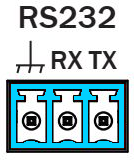 Contacts de sortieLes 2 contacts isolés à fermeture de sortie permettent de contrôler des appareils externes tel que lumière, flash, sonnerie, ouverture de porte… Ils sont contrôlés à partir: des contacts d’entrées, de boutons des pupitres micro, ou enfin à partir d’une programmation horaire. Les contacts supportent au maximum 220V 1A. Pour commander une puissance plus importante il faudra utiliser un relais de puissance.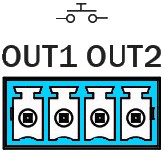 Contacts d’entréesLes 5 premiers contacts permettent de déclencher la diffusion des dossiers de messages 1 à 5, ils sont à fermeture. Si le contact est impulsionnel le contenu du dossier concerné est diffusé dans sa totalité et à la fin la musique d’ambiance revient. Si le contact est maintenu la diffusion du contenu du dossier se poursuit tant que celui-ci est actif et s’arrête lorsqu’il est relâché, ensuite la musique d’ambiance revient. Il est possible d’indiquer dans le fichier de configuration que ces 5 contacts sont multiplexés, dans ce cas ils vont pouvoir déclencher les dossiers de messages 1 à 31.Les contacts peuvent être remplacés par des transistors en open collecteur ou des MOSFET en open drain.Le 6eme contact est réservé à l’alarme incendie, il est à ouverture ou à fermeture, lorsqu’il est activé il coupe l’audio sur les sorties L et R, si un message de sécurité est disponible dans la mémoire flash de l’appareil il est diffusé.Dans le fichier de configuration il est possible d’activer une temporisation réglable entre 0 et 5minutes pour retarder la diffusion du message de sécurité.  Une 2ème temporisation, également réglable entre 0 et 5minutes permet de définir la durée de diffusion de celui-ci. Après ces deux temporisations la musique d’ambiance ne revient pas, elle ne revient que lorsque le contact d’alarme est désactivé.Connecteur Ethernet DantePour un mélangeur disposant de l’option Dante, ce connecteur permet de relier celui-ci à un réseau Dante. Si la carte optionnelle Dante n’est pas présente dans l’appareil ce connecteur est inactif.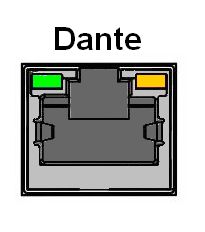 Sorties asymétriques L et RLes signaux audio du mélangeur sortent sur ces 2 connecteurs RCA, le rouge est la sortie R (droite) et le blanc est la sortie L (gauche).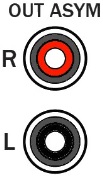 Le niveau nominal de sortie est de -10dBV soit 316mVRMS.L’impédance de sortie est de 300Ω.Sortie symétriques L et RLes signaux audio du mélangeur sortent sur ce bornier en symétrique.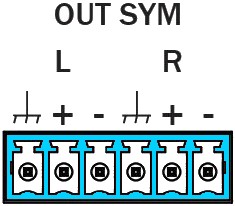 Le niveau nominal de sortie est +4dBu soit 1,23VRMS symétrique.L’impédance de sortie est de 450Ω symétrique.Entrées IN1 mono asymétriqueLes 2 connecteurs RCA permettent de connecter une source stéréo, elle sera mélangé en mono en envoyé sur l’entrée 1 du mélangeur.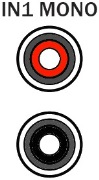 Le niveau nominal est de -30dBV soit 31,6mVRMS avec l’atténuateur d’entrée désactivé.Il est de -10dBV soit 316mVRMS avec l’atténuateur activé.L’impédance d’entrée de chaque RCA est de de 4.2KΩ.Sur l’entrée 1 il est possible d’ajouter un transformateur de ligne optionnel.Entrée IN2 asymétriqueLe connecteur RCA de l’entrée 2 permet de raccorder une source asymétrique.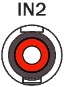 Le niveau nominal est de -30dBV soit 31,6mVRMS avec l’atténuateur d’entrée désactivé.Il est de -10dBV soit 316mVRMS avec l’atténuateur activé.L’impédance d’entrée est de 4,2KΩAtténuateurs -20dB des entrées 1 à 4Les commutateurs d’atténuation des entrées 1 à 4 vont réduire le niveau de 20dB permettant ainsi de raccorder sur ces entrées des sources au niveau ligne.Lorsque le commutateur est enfoncé le niveau est atténué de 20dB.Bornier d’entrées IN1 et IN2 symétriqueCe bornier permet de raccorder les sources audio des entrées 1 et 2 en symétrique. Un contact d’activation de chaque entrée est disponible également, il permet de raccorder le bouton PTT (Push To Talk) d’un pupitre micro. Pour activer l’entrée correspondante il est nécessaire de raccorder ce contact à la masse à l’aide d’un cavalier. Ce contact  permet également de commander à distance l’activation de l’entrée audio à l’aide d’un contact déporté.Le niveau nominal est de -30dBV soit 31,6mVRMS avec l’atténuateur d’entrée désactivé.Il est de -10dBV soit 316mVRMS avec l’atténuateur activé.L’impédance d’entrée est de 4.2KΩ Bornier d’entrées IN3 et IN4 symétriqueDe même que pour les entrées 1 et 2, ce bornier permet de raccorder les sources audio des entrées 3 et 4 en symétrique. Un contact d’activation de chaque entrée est disponible également, il permet de raccorder le bouton PTT (Push To Talk) d’un pupitre micro. Pour activer l’entrée correspondante il est nécessaire de raccorder ce contact à la masse à l’aide d’un cavalier. Ce contact  permet également de commander à distance l’activation de l’entrée audio à l’aide d’un contact déporté.Le niveau nominal est de -30dBV soit 31,6mVRMS avec l’atténuateur d’entrée désactivé.Il est de -10dBV soit 316mVRMS avec l’atténuateur activé.L’impédance d’entrée est de 4.2KΩConnecteurs  RJ45 des entrées 3 et 4Les 2 connecteurs RJ45 permettent de raccorder des pupitres micro PM442, soit sur l’entrée 3 soit sur la 4 à l’aide de câbles type Ethernet cat 5 ou 6 blindés STP ou FTP.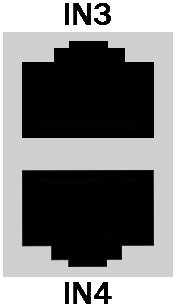 Pour des longueurs de câble supérieur à 50m, utilisé plutôt du câble blindé par paire SSTP, SFTP ou FFTP.ATTENTION :Ces connecteurs ne sont pas des connecteurs Ethernet, vous ne devez pas y raccorder un switch Ethernet, un routeur, ou un PC  sous peine d’endommager ces derniers. Commutateur d’alimentation fantôme des entréesIl permet lorsqu’il est enfoncé d’alimenter en fantôme les 4 entrées simultanément avec une tension de 12V.PARAMETRAGEConventions MISE A JOUR LOGICIEL 